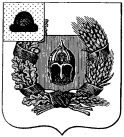 Администрация Александро-Невского городского поселенияАлександро-Невского муниципального районаРязанской областиПОСТАНОВЛЕНИЕОб утверждении отчетов о выполнении основных мероприятиймуниципальных программ Александро-Невского городского поселенияВ соответствии с постановлением администрации Александро-Невского городского поселения от 09.11.2015 г. № 225 «Об утверждении Порядка  принятия решений о разработке муниципальных программ (подпрограмм) Александро-Невского городского поселения Александро-Невского муниципального района  Рязанской области, их формировании и реализации», администрация Александро-Невского городского поселения ПОСТАНОВЛЯЕТ:1. Утвердить отчеты  о выполнении основных мероприятий муниципальных программ Александро-Невского городского поселения за 2020 год согласно приложений № 1 - № 5  к настоящему постановлению.2. Контроль за исполнением постановления возложить на ведущего специалиста Литовка Т.С.Врио главы администрацииАлександро-Невского городского поселения	                                                           А.Н. НиколаеваПриложение № 1                                                                                 ОТЧЕТпо основным мероприятиям муниципальной  программы«Совершенствование системы органов местного самоуправления  Александро-Невского городского поселения Александро-Невского муниципального района Рязанской области на 2016-2020 годы и на период до 2023 года»Приложение № 2                                                                                 ОТЧЕТпо основным мероприятиям муниципальной программы  «Социальная защита и обеспечение безопасности населения на территории Александро-Невского городского поселения Александро-Невского муниципального района Рязанской области на 2016-2020 годы и на период до 2023 года»Приложение № 3                                                                                 ОТЧЕТпо основным мероприятиям муниципальной программы  «Развитие коммунальной инфраструктуры и муниципального хозяйства Александро-Невского городского поселения Александро-Невского муниципального района на 2016-2020 годы и на период до 2023 года»Приложение № 4       ОТЧЕТпо основным мероприятиям муниципальной программы  «Дорожное хозяйство  Александро-Невского городского поселения Александро-Невского муниципального района Рязанской области на 2015-2022 годы»Приложение №5    ОТЧЕТпо основным мероприятиям муниципальной программы  «Формирование современной городской среды Александро-Невского городского поселения на 2018-2022 годы»от 08 июня 2020 г.р.п. Александро-Невский                      №    95 №п/пНаименование мероприятияСрок исполненияУточненный план 2020 года (тыс. руб.)Фактическое исполнение за 2020 годФактическое исполнение за 2020 годФактическое исполнение за 2020 годФактическое исполнение за 2020 годФактическое исполнение за 2020 годОтветственныеисполнителиОтветственныеисполнители№п/пНаименование мероприятияСрок исполненияУточненный план 2020 года (тыс. руб.)Всего (тыс. руб.)Источники финансирования (тыс. руб.)Источники финансирования (тыс. руб.)Источники финансирования (тыс. руб.)Источники финансирования (тыс. руб.)ОтветственныеисполнителиОтветственныеисполнители№п/пНаименование мероприятияСрок исполненияУточненный план 2020 года (тыс. руб.)Всего (тыс. руб.)Областной бюджетБюджет районаБюджет поселенияВнебюджетные источники% выполнения12345678910111Расходы на высшее должностное лицо2020644,095644,09500644,0950100Администрация Александро-Невского городского поселения2Расходы на центральный аппарат20202 878,9572 878,957002 878,9570100Администрация Александро-Невского городского поселения3Закон Рязанской области от 06.12.2010г. № 152-ОЗ «О наделении органов местного самоуправления муниципальных районов и городских округов Рязанской области отдельными государственными полномочиями по созданию административных комиссий и определению перечня должностных  лиц, уполномоченных составлять протоколы об административных правонарушениях»20200,1340,1340,134000100Администрация Александро-Невского городского поселения4Расходы на осуществления первичного воинского учета на территориях, где отсутствуют военные комиссариаты2020211,173211,173211,173000100Администрация Александро-Невского городского поселения5Расходы за счет межбюджетных трансфертов, из бюджетов поселения на осуществления полномочий в соответствии с заключенными соглашениями202026,88826,8880026,8880100Администрация Александро-Невского городского поселения6Вовлечение населения в осуществление местного самоуправления и совершенствование навыков органов местного самоуправления по подготовке и внедрению проектов местного значения с участием населения.20205 335,0385 330,5493 616,3060815,098899,14499,92Администрация Александро-Невского городского поселения7Укрепление материально-технической базы администрации2020720,919720,83900720,839099,99Администрация Александро-Невского городского поселенияИтого по основным мероприятиям9 817,2039 812,6333 827,6134 365,038899,144№п/пНаименование мероприятияСрок исполненияУточненный план 2020года (тыс. руб.)Фактическое исполнение за 2020 годФактическое исполнение за 2020 годФактическое исполнение за 2020 годФактическое исполнение за 2020 годФактическое исполнение за 2020 годОтветственныеисполнителиОтветственныеисполнители№п/пНаименование мероприятияСрок исполненияУточненный план 2020года (тыс. руб.)Всего (тыс. руб.)Источники финансирования (тыс. руб.)Источники финансирования (тыс. руб.)Источники финансирования (тыс. руб.)Источники финансирования (тыс. руб.)ОтветственныеисполнителиОтветственныеисполнители№п/пНаименование мероприятияСрок исполненияУточненный план 2020года (тыс. руб.)Всего (тыс. руб.)Областной бюджетБюджет районаБюджет поселенияВнебюджетные источники% выполнения12345678910111 Информационно-пропагандистское  противодействие терроризму и экстремизму20203,03,0003,00100Администрация Александро-Невского городского поселения2Информационно-пропагандистское  противодействие наркомании и токсикомании20203,03,0003,00100Администрация Александро-Невского городского поселения3Обеспечение лицам, замещавшим должности муниципальной службы права на пенсию за выслугу лет или доплату к государственной пенсии.2020184,406184,40600184,4060100Администрация Александро-Невского городского поселения4Предоставление субсидий некоммерческим организациям202020,0020,000020,000100Администрация Александро-Невского городского поселения5Проведение комплекса мер по созданию условий для оказания эффективной помощи населению при возникновении угрозы жизни и здоровья20200000000Администрация Александро-Невского городского поселения6Установка и замена дорожных знаков ( в том числе индивидуального проектирования) указателей для маршрутного ориентирования улично-дорожной сети, дорожная разметка202069,98469,9840069,9840100Администрация Александро-Невского городского поселенияИтого по основным мероприятиям280,390280,39000280,3900№п/пНаименование мероприятияСрок исполненияУточненный план 2020года (тыс. руб.)Фактическое исполнение за 2020 годФактическое исполнение за 2020 годФактическое исполнение за 2020 годФактическое исполнение за 2020 годФактическое исполнение за 2020 годОтветственныеисполнителиОтветственныеисполнители№п/пНаименование мероприятияСрок исполненияУточненный план 2020года (тыс. руб.)Всего (тыс. руб.)Источники финансирования (тыс. руб.)Источники финансирования (тыс. руб.)Источники финансирования (тыс. руб.)Источники финансирования (тыс. руб.)ОтветственныеисполнителиОтветственныеисполнители№п/пНаименование мероприятияСрок исполненияУточненный план 2020года (тыс. руб.)Всего (тыс. руб.)Областной бюджетБюджет районаБюджет поселенияВнебюджетные источники% выполнения12345678910111Капитальный ремонт и содержание жилищного муниципального фонда2020154,810154,81000154,8100100Администрация Александро-Невского городского поселения2Отдельные мероприятия в области коммунального хозяйства2020159,612145,03800145,038090,87Администрация Александро-Невского городского поселения3Уличное освещение20201 401,7331 401,733001 401,7330100Администрация Александро-Невского городского поселения4Содержание дорог    20200000000Администрация Александро-Невского городского поселения5Проведение комплекса мер по прочему благоустройству территорий20201 008,5591 008,241001 008,2410100Администрация Александро-Невского городского поселения6Оценка недвижимости, признание прав и регулирование отношений по муниципальной собственности2020112,744112,74400112,7440100Администрация Александро-Невского городского поселения7Содержание и ремонт ГТС, расположенных на территории поселения20200000000Администрация Александро-Невского городского поселения8Приобретение энергосберегающих ламп и других расходных материалов202059,60559,6050059,6050100Администрация Александро-Невского городского поселения9Поддержка органов местного самоуправления по вопросам создания и восстановления воинских захоронений202040,040,038,002,00100Администрация Александро-Невского городского поселения10Обустройство контейнерных площадок2020341,070341,07000341,0700100Администрация Александро-Невского городского поселенияИтого по основным мероприятиям3 278,1403 263,24138,003 225,2410№п/пНаименование мероприятияСрок исполненияУточненный план 2020 года (тыс. руб.)Фактическое исполнение за 2020 годФактическое исполнение за 2020 годФактическое исполнение за 2020 годФактическое исполнение за 2020 годФактическое исполнение за 2020 годОтветственныеисполнителиОтветственныеисполнители№п/пНаименование мероприятияСрок исполненияУточненный план 2020 года (тыс. руб.)Всего (тыс. руб.)Источники финансирования (тыс. руб.)Источники финансирования (тыс. руб.)Источники финансирования (тыс. руб.)Источники финансирования (тыс. руб.)ОтветственныеисполнителиОтветственныеисполнители№п/пНаименование мероприятияСрок исполненияУточненный план 2020 года (тыс. руб.)Всего (тыс. руб.)Областной бюджетБюджет районаБюджет поселенияВнебюджетные источники% выполнения12345678910111Ремонт и содержание автомобильных дорог общего пользования и искусственных сооружений на них202028 295,63128 295,63126 023,79202 271,8390100Администрация Александро-Невского городского поселенияИтого по основным мероприятиям28 295,63128 295,63126 023,79202 271,8390№п/пНаименование мероприятияСрок исполненияУточненный план 2020 года (тыс. руб.)Фактическое исполнение за 2020 годФактическое исполнение за 2020 годФактическое исполнение за 2020 годФактическое исполнение за 2020 годФактическое исполнение за 2020 годОтветственныеисполнителиОтветственныеисполнители№п/пНаименование мероприятияСрок исполненияУточненный план 2020 года (тыс. руб.)Всего (тыс. руб.)Источники финансирования (тыс. руб.)Источники финансирования (тыс. руб.)Источники финансирования (тыс. руб.)Источники финансирования (тыс. руб.)ОтветственныеисполнителиОтветственныеисполнители№п/пНаименование мероприятияСрок исполненияУточненный план 2020 года (тыс. руб.)Всего (тыс. руб.)Областной бюджетБюджет районаБюджет поселенияВнебюджетные источники% выполнения12345678910111Благоустройство территории "Парк героев",расположенный по адресу:Рязанская область, р.п.Александро-Невский 1 этап строительства.Сквер героев"	202011 685,99111 685,9919 000,0002 685,9910100Администрация Александро-Невского городского поселенияИтого по основным мероприятиям11 685,99111 685,9919 000,0002 685,9910